Série D’exercices  N 4Exercice 1 :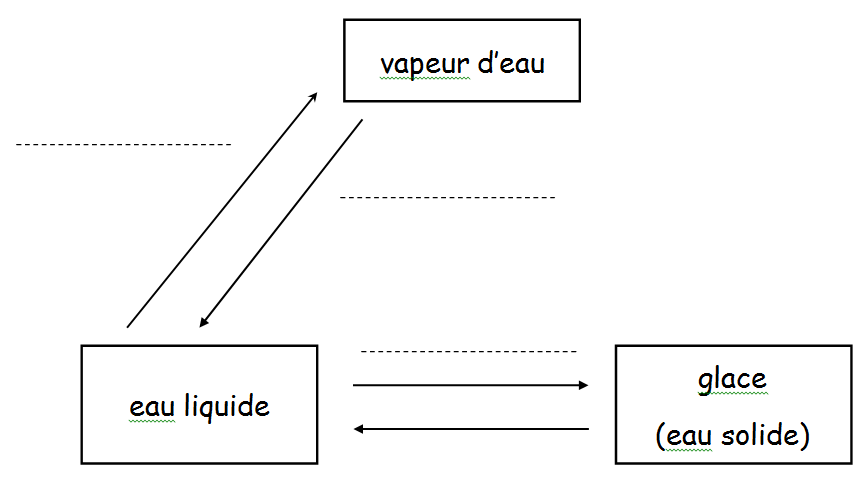 Trouvez les termes convenables pour le changement de l’état d’eau Exercice 2 :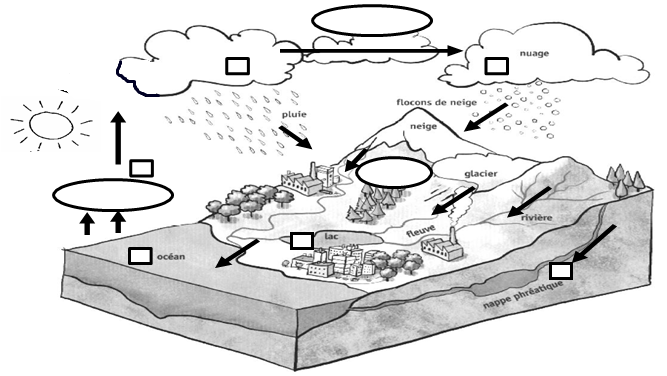 Ecris  dans  les cases ovales  les mots suivants : évaporation – condensation – fusion 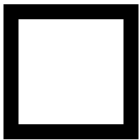 Ecris dans les carrés	, la lettre S si l’eau est solide, la lettre L si l’eau est liquide, la lettre V si l’eau est sous forme de vapeur d’eau.	Complète le texte avec les mots qui conviennent.	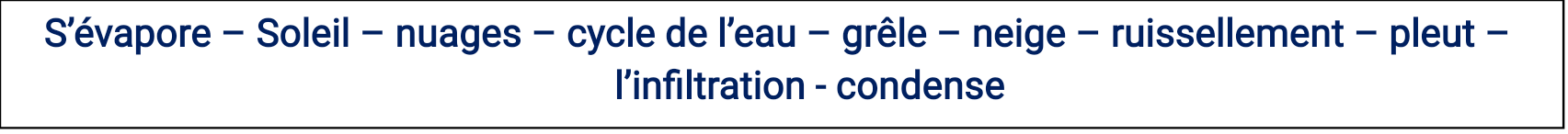 Le .......................chauffe la terre et l’eau qui s’y trouve. En chauffant, l’eau ...........................Puis se refroidit avec l’altitude : elle se ....................................en fines gouttelettes d’eau ou en cristaux de glace qui vont se regrouper et	 former les......................................L’eau des nuages tombe  lorsqu’il ................................... , ..............................ou .........................................L’eau qui retombe ainsi sur terre va s’écouler le long des chemins : c’est le ..............................Elle peut aussi rentrer dans le sol : C’est ........................................Elle peut alors rejoindre les rivières, les fleuves ; l’océan et s’évapore à nouveau :C’est le ....................................Exercice 3 :1-Définit les termes suivants :Exutoire :............................................................................................................................................Nappe phréatique :............................................................................................................................Liquéfaction :.....................................................................................................................................2- Que devient l’eau des nuages ?................................................................................................................................................................................................................................................................3- Quels changements d’état subit l’eau depuis les nuages jusqu’à la mer...........................................................................................................................................................................................................................................................................................................................